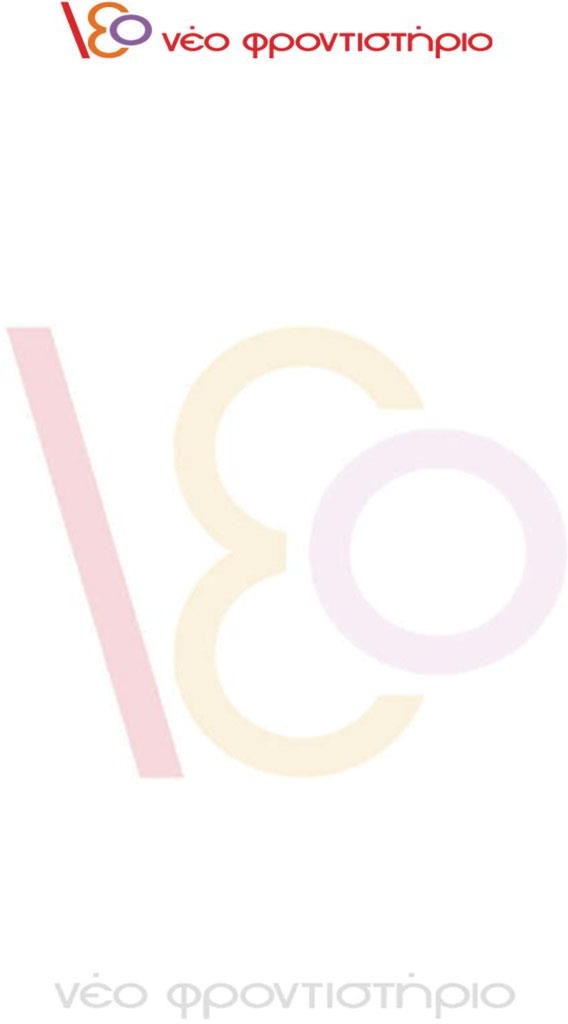 ΑΠΑΝΤΗΣΕΙΣΠΑΝΕΛΛΑΔΙΚΩΝ ΕΞΕΤΑΣΕΩΝ 2021ΜΑΘΗΜΑΕΠΙΜΕΛΕΙΑ ΑΠΑΝΤΗΣΕΩΝ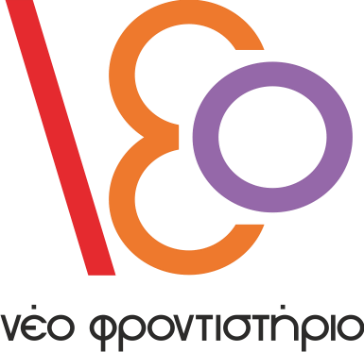 ΟΜΑΔΑ ΑΘέμα Α1.Α. σελ. 140. Τον Ιούλιο του 1914 ιδρύθηκε στη Θεσσαλονίκη Οργανισμός, με σκοπό την άμεση περίθαλψη και στη συνέχεια την εγκατάσταση των προσφύγων σε εγκαταλελειμμένα τουρκικά και βουλγαρικά χωριά της Κεντρικής και Ανατολικής Μακεδονίας. Παρεχόταν συσσίτιο, προσωρινή στέγη και ιατρική περίθαλψη, μέχρι οι πρόσφυγες να βρουν εργασία ή να αποκτήσουν γεωργικό κλήρο.Β. σελ. 140. Το Νοέμβριο του 1919 υπογράφηκε η συνθήκη του Νεϊγύ, που προέβλεπε την παραχώρηση της Δυτικής Θράκης από τη Βουλγαρία στην Ελλάδα. Στη συνθήκη ήταν συνημμένο το «Σύμφωνο περί αμοιβαίας μεταναστεύσεως μεταξύ Ελλάδος και Βουλγαρίας». Με βάση αυτό, αναχώρησαν από την Ελλάδα περίπου 50.000 Βούλγαροι και από τη Βουλγαρία περίπου 30.000 Έλληνες (περίπου 20.000 ακόμη Έλληνες είχαν μεταναστεύσει πριν από την υπογραφή της συνθήκης).Γ. σελ. 96, 144. Η Συνθήκη των Σεβρών (10 Αυγούστου 1920) αποτέλεσε τη μεγαλύτερη διπλωματική επιτυχία της Ελλάδας και δικαίωσε την τολμηρή πολιτική του Βενιζέλου. Η μικρή Ελλάδα των παραμονών των Βαλκανικών πολέμων γίνεται με την υπογραφή της Συνθήκης «η Ελλάδα των δύο Ηπείρων και των πέντε Θαλασσών». Το όραμα της Μεγάλης Ιδέας φαίνεται να γίνεται απτή πραγματικότητα. Τον Ιούλιο του 1920 υπογράφηκε η Συνθήκη των Σεβρών, που μεταξύ άλλων όριζε ότι η περιοχή της Σμύρνης Θα βρισκόταν υπό ελληνική διοίκηση και κατοχή για πέντε χρόνια. Ύστερα από την περίοδο αυτή Θα μπορούσαν οι κάτοικοι με δημοψήφισμα να αποφασίσουν την προσάρτηση της περιοχής στην Ελλάδα.Θέμα Α2.Α. ΣΒ. ΣΓ. ΣΔ. Λ Ε. ΛΘέμα Β1. Σελ. 50. Το Νοέμβριο του 1920 η φιλοσυμμαχική κυβέρνηση του Βενιζέλου έχασε τις εκλογές και την εξουσία ανέλαβαν τα φιλοβασιλικά κόμματα που έσπευσαν να επαναφέρουν τον ανεπιθύμητο στους Συμμάχους βασιλιά Κωνσταντίνο. Οι Σύμμαχοι, σε αντίποινα, έσπευσαν να αποσύρουν την κάλυψη του χαρτονομίσματος και έτσι, ένα σημαντικό τμήμα της νομισματικής κυκλοφορίας βρέθηκε χωρίς αντίκρισμα. Επιπλέον, από το 1918 και μετά, ο κρατικός ισολογισμός έκλεινε με παθητικό, ενώ ταυτόχρονα η παρουσία στη Μικρά Ασία εξελίχθηκε σε σκληρό και δαπανηρό πόλεμο. Το Μάρτιο του 1922 τα δημοσιονομικά δεδομένα έφτασαν σε πλήρες αδιέξοδο, το οποίο αντιμετωπίστηκε με έναν απρόσμενο τρόπο. Λίγους μήνες πριν από την κατάρρευση του Ελληνικού Μετώπου στη Μικρά Ασία, η Κυβέρνηση προέβει σε ένα πρωτότυπο εσωτερικό αναγκαστικό δάνειο, με διχοτόμηση του χαρτονομίσματος. Το αριστερό τμήμα εξακολουθούσε να κυκλοφορεί στο 50% της αναγραφόμενης αξίας, ενώ το δεξιό ανταλλάχθηκε με ομολογίες του Δημοσίου. Η επιχείρηση στέφθηκε από επιτυχία, το κράτος απέκτησε 1.200.000.000 δραχμές και το πείραμα επαναλήφθηκε το 1926. Φυσικά, ο νομισματικός αυτός ελιγμός δεν στάθηκε ικανός να προλάβει τη Μικρασιατική καταστροφή και τις βαρύτατες συνέπειές της.Θέμα Β2. Α. σελ. 46. Στο τέλος του 19ου αιώνα συναντάμε στην Ελλάδα σοσιαλιστικές ομάδες και εργατικές ομαδοποιήσεις. Η πολιτική και κοινωνική τους επιρροή ήταν σαφώς μικρότερη από εκείνη που άσκησαν αντίστοιχα κινήματα σε βιομηχανικές χώρες της Δύσης αλλά και σε βαλκανικές (π.χ. Βουλγαρία). Η απουσία μεγάλων σύγχρονων βιομηχανικών μονάδων οδήγησε σ' αυτήν την καθυστέρηση από κοινού με άλλους παράγοντες. Στα μεγάλα δημόσια έργα της περιόδου, σημαντικό ποσοστό του εργατικού δυναμικού προερχόταν από το εξωτερικό (στη διάνοιξη της διώρυγας της Κορίνθου εργάστηκαν πολλοί Ιταλοί) ή ήταν πρόσκαιρης, βραχύχρονης απασχόλησης. Πιο σταθερό εργατικό δυναμικό δούλευε στις μεταλλευτικές επιχειρήσεις, όπου και εκδηλώθηκαν οι πρώτες καθαρά εργατικές εξεγέρσεις (Λαύριο, 1896). Στον ιδεολογικό τομέα η επικράτηση της Μεγάλης Ιδέας εμπόδιζε την ανάπτυξη και διάδοση ιδεολογιών με κοινωνικό και ταξικό περιεχόμενο.Β. σελ. 46,47.  Στη διάρκεια του Πρώτου Παγκοσμίου Πολέμου, οι πιέσεις που δέχτηκε η ελληνική κοινωνία, η εμπλοκή της σε διεθνείς υποθέσεις και ο αντίκτυπος της ρωσικής επανάστασης οδήγησαν το εργατικό και το σοσιαλιστικό κίνημα σε ταχύτατη ωρίμανση. Προς το τέλος του πολέμου ιδρύθηκε η Γενική Συνομοσπονδία Εργατών Ελλάδος (ΓΣΕΕ) που συμπεριέλαβε κλαδικά και τοπικά σωματεία, και το Σοσιαλιστικό Εργατικό Κόμμα της Ελλάδος (ΣΕΚΕ), που λίγο αργότερα προσχώρησε στην Τρίτη Κομμουνιστική Διεθνή και μετονομάστηκε σε Κομμουνιστικό Κόμμα Ελλάδος.